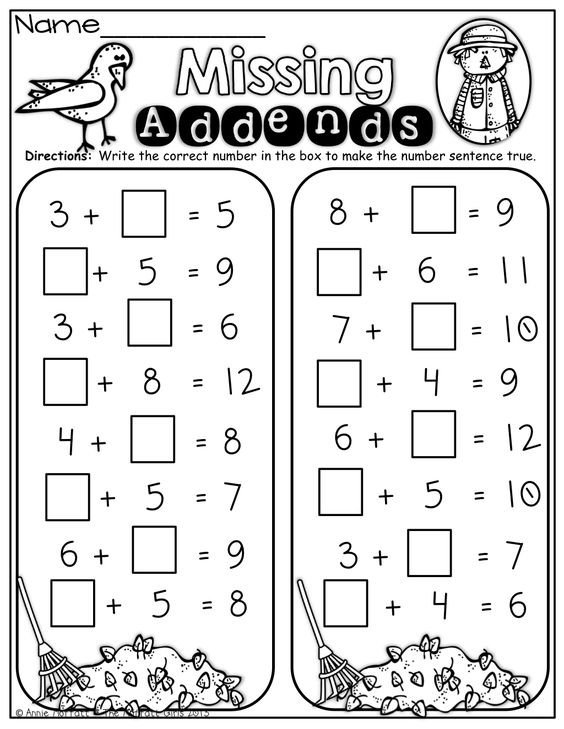 Naputak za rješavanje:3 +        = 5Nacrtaj 5 kružića:Prekriži 3.U kvadratić zapiši koliko ti je ostalo! Ako ti je lakše riješi u bilježnicu.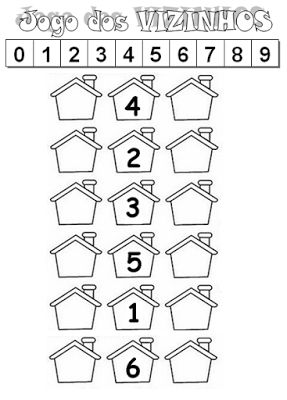 Koji je broj prije, a koji poslije?